CVC MissionTo serve the professional interests of chapter members by enhancing expertise through project management education and training, supporting PMI certifications, and promoting association with other project management professionals.To serve the professional interests of chapter members by enhancing expertise through project management education and training, supporting PMI certifications, and promoting association with other project management professionals.To serve the professional interests of chapter members by enhancing expertise through project management education and training, supporting PMI certifications, and promoting association with other project management professionals.To serve the professional interests of chapter members by enhancing expertise through project management education and training, supporting PMI certifications, and promoting association with other project management professionals.To serve the professional interests of chapter members by enhancing expertise through project management education and training, supporting PMI certifications, and promoting association with other project management professionals.To serve the professional interests of chapter members by enhancing expertise through project management education and training, supporting PMI certifications, and promoting association with other project management professionals.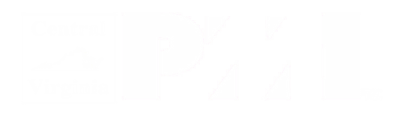 PMI Central Virginia Chapter - Board of Directors MeetingPMI Central Virginia Chapter - Board of Directors MeetingPMI Central Virginia Chapter - Board of Directors MeetingPMI Central Virginia Chapter - Board of Directors MeetingPMI Central Virginia Chapter - Board of Directors MeetingPMI Central Virginia Chapter - Board of Directors MeetingPMI Central Virginia Chapter - Board of Directors MeetingPMI Central Virginia Chapter - Board of Directors MeetingPMI Central Virginia Chapter - Board of Directors MeetingWednesday July 10, 2019 6:00pmWednesday July 10, 2019 6:00pmWednesday July 10, 2019 6:00pmWednesday July 10, 2019 6:00pmWednesday July 10, 2019 6:00pmWednesday July 10, 2019 6:00pmWednesday July 10, 2019 6:00pmWednesday July 10, 2019 6:00pmWednesday July 10, 2019 6:00pmLegends Grille1601 Willow Lawn Dr #840Richmond, VA 23230No minimumLegends Grille1601 Willow Lawn Dr #840Richmond, VA 23230No minimumLegends Grille1601 Willow Lawn Dr #840Richmond, VA 23230No minimumLegends Grille1601 Willow Lawn Dr #840Richmond, VA 23230No minimumDial in: 605-313-4831 Access code: 701563Internet: LegendsGrille1 OR LegendsGrille2Internet Password: legends1 OR legends2Dial in: 605-313-4831 Access code: 701563Internet: LegendsGrille1 OR LegendsGrille2Internet Password: legends1 OR legends2Dial in: 605-313-4831 Access code: 701563Internet: LegendsGrille1 OR LegendsGrille2Internet Password: legends1 OR legends2Dial in: 605-313-4831 Access code: 701563Internet: LegendsGrille1 OR LegendsGrille2Internet Password: legends1 OR legends2Dial in: 605-313-4831 Access code: 701563Internet: LegendsGrille1 OR LegendsGrille2Internet Password: legends1 OR legends2Attendees & Quorum StatusAttendees & Quorum StatusAttendees & Quorum StatusAttendees & Quorum StatusAttendees & Quorum StatusAttendees & Quorum StatusAttendees & Quorum StatusAttendees & Quorum StatusAttendees & Quorum StatusExecutive Board MembersExecutive Board MembersExecutive Board MembersExecutive Board MembersExecutive Board MembersExecutive Board MembersExecutive Board MembersExecutive Board MembersExecutive Board MembersPresidentPresidentSharon Robbins, PMPAAExecutive VP Kelly Evans, PMP Kelly Evans, PMP AVP CommunicationVP CommunicationVP EducationGail Gilstrap, PMP, ACPGail Gilstrap, PMP, ACPVP OperationsVP OperationsRonald Younger, PMPAAVP FinanceEd Foster, PMP, ACPEd Foster, PMP, ACPPDirectorsDirectorsDirectorsDirectorsDirectorsDirectorsDirectorsDirectorsDirectorsAdvertisingAdvertisingOpenOutreachOpenOpenProf DevelopmentProf DevelopmentOpenPartnershipsOpenOpenCharlottesvilleCharlottesvilleBrent Rodgers, PMPPMIEF CoordinatorBrett Sheffield, PMPBrett Sheffield, PMPCorrespondenceCorrespondencePMO Practice GroupOpenOpenInnovation Innovation September Sickinger, PMPRegistration OperationsLeslie DeBruyn, PMPLeslie DeBruyn, PMPEvent OperationsEvent OperationsDavid Maynard, PMPRichmondOpenOpenEvent PlanningEvent PlanningOpenSecretarySuresh Raju, PMP, PgMP, RMP, ACPSuresh Raju, PMP, PgMP, RMP, ACPAFinancial OversightFinancial OversightNeil Halpert, CPA, PMP, CSMSponsorshipOpenOpenFLiPMFLiPMJennifer Romero-Greene, PMP, PMI-ACP, SAFeTechnologyOpenOpenMarketing Marketing OpenToastmastersDavid Feild, PMPDavid Feild, PMPMembershipMembershipJason Plotkin, PMPVolunteerismMilitary LiaisonMilitary LiaisonKatya Whitaker WebmasterOpen - RemovingOpen - RemovingAlso PresentAlso PresentAlso PresentAlso PresentAlso PresentAlso PresentAlso PresentAlso PresentAlso Present		A= Attended; P= On-Phone		A= Attended; P= On-Phone		A= Attended; P= On-Phone		A= Attended; P= On-Phone		A= Attended; P= On-Phone		A= Attended; P= On-Phone		A= Attended; P= On-Phone		A= Attended; P= On-Phone		A= Attended; P= On-PhoneAgendaAgendaAgendaAgendaAgenda ItemPersonDiscussion/MotionPre-meeting & Open Meeting – Kelly/RonPre-meeting & Open Meeting – Kelly/RonPre-meeting & Open Meeting – Kelly/RonPre-meeting & Open Meeting – Kelly/RonReview & Approve AgendaSharonKelly/RonReview & Approve Prior BoD Meeting MinutesSharon Kelly/RonStrategic ItemsStrategic ItemsStrategic ItemsStrategic ItemsElection  SharonElection to start July 19 and concluded on August 2Finance ReviewEdVolunteer Recognition DinnerSharonDelores Floyd volunteered to lead committee.  Marjie Peterson has volunteered to help.  Deferred discussion of budget and location.AI: Sharon will send email to Dolores to get started.  (Done)General AgendaGeneral AgendaGeneral AgendaGeneral AgendaWebsite updatesRon / AllAI: Sharon send information for volunteer recognition pages. (Done)CPS MediaRonThey have already started Chachkies to sell at meetings – Bob Business CaseBobNo discussionGlobal N/A LIMSharonSharon, Kelly, Ron and Gail attend.  AI: All, Complete registration.PDD Update  Gail32 registered.50th Anniversary PartySharonSharon received party package including banners, table cloth, badges and tattoos.  Suggestion of Tang & Biscuit for venue.AI: Ron look into Tang & Biscuit (Done) AI: Sharon will register for reimbursement (up to $1000).  (Done)Breakfast meetingKellyMeeting at Publix on August 14, 7-9amVP Area ItemsVP Area ItemsVP Area ItemsVP Area ItemsFinance1)EdCommunications1)N/AEducationGailOperationsRonRon spoke with Montreal chapter regarding use of CPS Media.  They have 5 employees.  They get funding from job postings, and have been using CPS Media to expand reach. Executive VPKellyMatt has been helping with Military Liaison.  He will be going to a meeting next Friday “First to Serve”.  Golf tournament as a possible project for next year.PresidentSharonSharon gone Aug 7-14; check on moving Board meetingAction ItemsAction ItemsAction ItemsAction ItemsNew Action ItemsSureshOld Action ItemsSureshAdjournmentSharonKelly/RonCurrent Action ItemsCurrent Action ItemsCurrent Action ItemsAction ItemResponsibleDue DateSend email to Dolores to get the Volunteer Recognition Dinner Activities startedSharon8/14Send information for volunteer recognition pages to RonSharon8/14Complete registration for LIMSharon, Kelly, Gail & Ron8/14Look into Tang & Biscuit for 50th Anniversary PartyRon8/145.     Register for reimbursement (up to $1000) for 50th Anniversary PartySharon8/14Older Action ItemsOlder Action ItemsOlder Action ItemsAction ItemResponsibleDue DateAll events updated on website.All Board Ongoing.All Board Members to browse around our website and forward your suggestions to Ron – Ron will reach out to the Board Members for Website improvement suggestions. Suggestions rec’d are here in DroboxAllOngoingWebsite updates - Gail will think about how to restructure Education to reduce number of pages on the website.Gail7/10Ron to create a Volunteer Recognition page which includes the Volunteer of the Year list.Ron8/7Chachkies for meetings - Bob will write up a Business Case and to share with the group.Bob7/10James will look in to Beyond20 Sponsorship Gail – she is speaker at PPD; check to see if she will also be sponsor7/10Gail to get the budget details for the PDD. Everyone wants to see break-even.Gail7/10Sharon will send out an email to the volunteers that they will be eligible for the raffle to go to Global LIM.SharonWaiting for budget review.Kelly to reach out to Capital Kanban/Agile Richmond regarding Dragon Boat.Kelly  Ron9/4DecisionsQuestions / IssuesQuestions / IssuesQuestion / IssueApproach / ResolutionMilestones (complete before Board meeting)Milestones (complete before Board meeting)Milestones (complete before Board meeting)Milestones (complete before Board meeting)Milestones (complete before Board meeting)TaskDateActivityVice PresidentStatusNew Volunteers (complete before Board meeting)New Volunteers (complete before Board meeting)New Volunteers (complete before Board meeting)Vice PresidentCommitteeNew Volunteer NamesVolunteer Needs (complete before Board meeting)Volunteer Needs (complete before Board meeting)Volunteer Needs (complete before Board meeting)Volunteer Needs (complete before Board meeting)Vice PresidentCommitteeVolunteer RoleVRMS IDOperationsTechnology